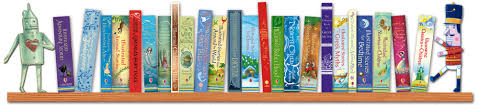 BOOK SHOPFollowing on from the success over the last few years, we will be continuing with the Book Shop. Most books will be £1 however some of the newer releases may be £2.  We try to source our books so that the cost is down to a minimum for our families. To launch, the book shop will be available at Parents’ Evening in the middle hall. Please stop by and have a look at the different books we have.  The Book shop will then be available each week on a rotation of mornings (weather permitting) and afternoons. We are always looking for volunteers to help run the book club. If you could share some time, please come and see us. Books will be on sale at Parents’ Evening on 16th October                 in the middle hall.MAIN SCHOOL CONSERVATORY:The Book Shop will then be open as follows up to Christmas:-Wed 6th November – 3.45pmWed 13th November – 8.15amWed 20th November – 3.45 pm Wed 27th November – 8.15amWed 4th December - a stall will be available at the Christmas FairWed 11th December – 3.45pm